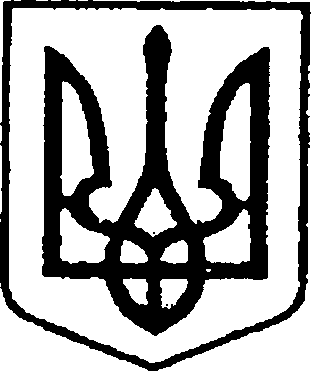 УКРАЇНАЧЕРНІГІВСЬКА ОБЛАСТЬМІСТО НІЖИНМ І С Ь К И Й  Г О Л О В А  Р О З П О Р Я Д Ж Е Н Н Явід  27 вересня 2021 р.	                      м. Ніжин				        № 266Про організацію  прийому делегаціїПосольства Латвійської  Республіки  в Україні 	Відповідно до статей  42, 59, 73  Закону України «Про місцеве самоврядування в Україні», Регламенту виконавчого комітету Ніжинської міської ради Чернігівської області VIIІ скликання, затвердженого рішенням Ніжинської  міської ради від 24.12. 2020 р. № 27-4/2020 та  з метою встановлення дипломатичних та дружніх зв’язків:Затвердити план заходів з організації прийому 27 вересня 2021 року                     у м. Ніжині делегації Посольства Латвійської  Республіки в Україні за участі посадових осіб виконавчих органів Ніжинської міської ради, виконавчих органів виконавчого комітету Ніжинської міської ради  та депутатів Ніжинської міської ради  (додається).  Посадовим особам виконавчих органів Ніжинської міської ради, виконавчих органів виконавчого комітету Ніжинської міської ради  відповідно до плану заходів, у межах компетенції та чинного законодавства України, взяти  активну участь в  організації та проведенні  заходів  щодо прийому делегації Посольства Латвійської Республіки  в Україні. Відділу бухгалтерського обліку апарату виконавчого комітету Ніжинської міської ради  (Єфіменко Н.Є) провести представницькі витрати, пов'язані з прийомом і обслуговуванням  делегації Посольства  Латвійської Республіки в Україні  через Міську цільову програму заходів з відзначення державних та професійних свят, ювілейних та святкових дат, відзначення осіб, які зробили вагомий внесок у розвиток  Ніжинської міської територіальної громади, здійснення представницьких та інших заходів на 2021 рік. Відповідальним за організацію прийому делегації  Посольства Латвійської Республіки в Україні призначити  секретаря міської ради Хоменка Ю.Ю.Начальнику відділу з питань організації діяльності міської ради та її виконавчого комітету Долі О.В. забезпечити оприлюднення даного розпорядження на сайті міської ради протягом п’яти робочих днів з дня його підписання.   Контроль за виконанням цього розпорядження залишаю за собою.     Міський голова                                                                     Олександр КОДОЛА                                                                                   Затверджено	розпорядження міського голови  від 27 вересня 2021р.  №ПЛАН ЗАХОДІВ                                    щодо організації  прийому делегації                               Посольства Латвійської  Республіки  в Україні 27 вересня 2021 року Ознайомлення з роботою виконавчого комітету та проектами з інвестиційного розвитку. Презентація діяльності компанії «Еко Балтія Вайд» (з 10-30 до 12-15). Пл. І. Франка, 1.Обідня перерва (з 12-30 до 13-30). Кафе «Маринад».Переїзд до полігону твердих побутових відходів (з 14-00 до 16-00). Вул. Прилуцька.ВІЗУЮТЬ:Секретар міської ради                                                                   Юрій ХОМЕНКОНачальник відділу бухгалтерського обліку апарату виконавчого комітету Ніжинськогоміської ради                                                                                Наталія ЄФІМЕНКОНачальник фінансового управління				     Людмила ПИСАРЕНКОКеруючий справами виконавчогокомітету Ніжинської міської ради			                       Валерій САЛОГУБНачальник відділу юридично-кадровогозабезпечення								       В’ячеслав  ЛЕГАСписок делегації посольства Латвійської республіки в Україні, 27.09.2021________________________           _____________________            ___________________  (посада відповідального за прийом)                         (підпис)                                              (ім’я, прізвище)№Ім'яПосадаМісце роботи та строк роботи на підприємстві, установі організаціїДіанаБарановськаекспертКомпанія «Еко Балтія Вайд» (Латвійська республіка)2.ПетерісДімансекспертКомпанія «Еко Балтія Вайд» (Латвійська республіка)3.АртурсСамкоекспертКомпанія «Еко Балтія Вайд» (Латвійська республіка)4.  АйнарсМежуліс Радник  з економічних питань посольства Латвії в Україні;представник Латвійського агентства інвестицій та розвитку в УкраїніПосольство Латвії в Україні5.ФедірВовченкоПерший заступник міського голови з питань діяльності виконавчих органів радиВиконавчий комітет Ніжинської міської ради